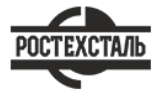 ГОСТ 21930-76Припои оловянно-свинцовые в чушках. Технические условияСтатус: действующийВведен в действие: 1978-01-01Подготовлен предприятием ООО «Ростехсталь» - федеральным поставщиком металлопрокатаСайт www.rostechstal.ru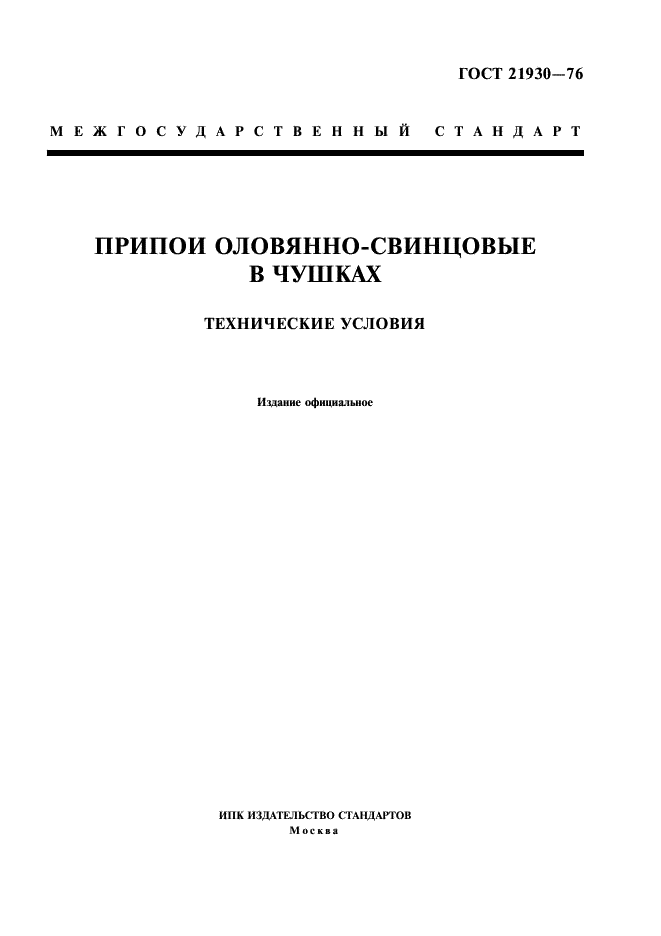 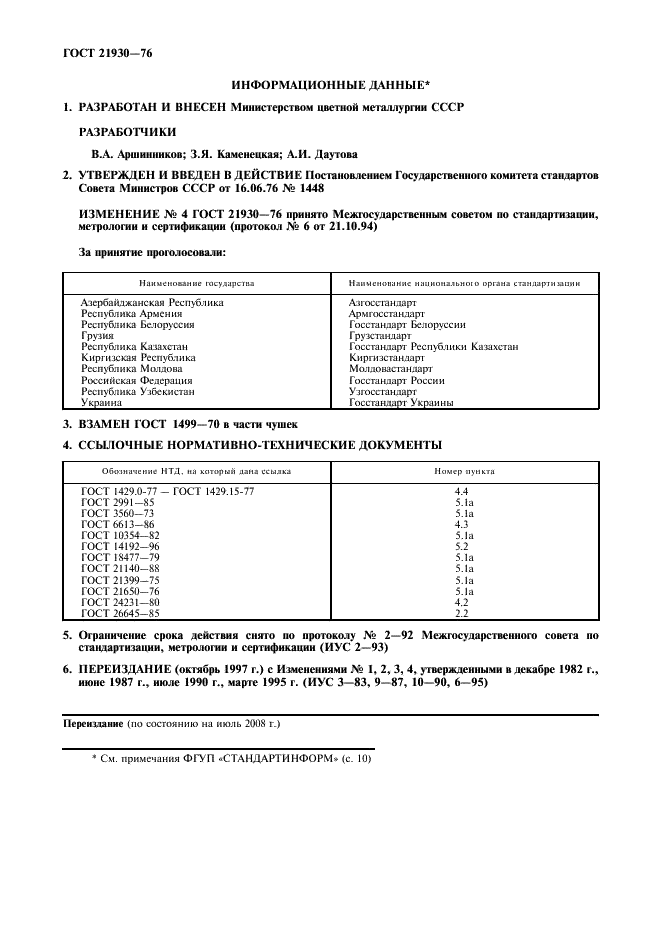 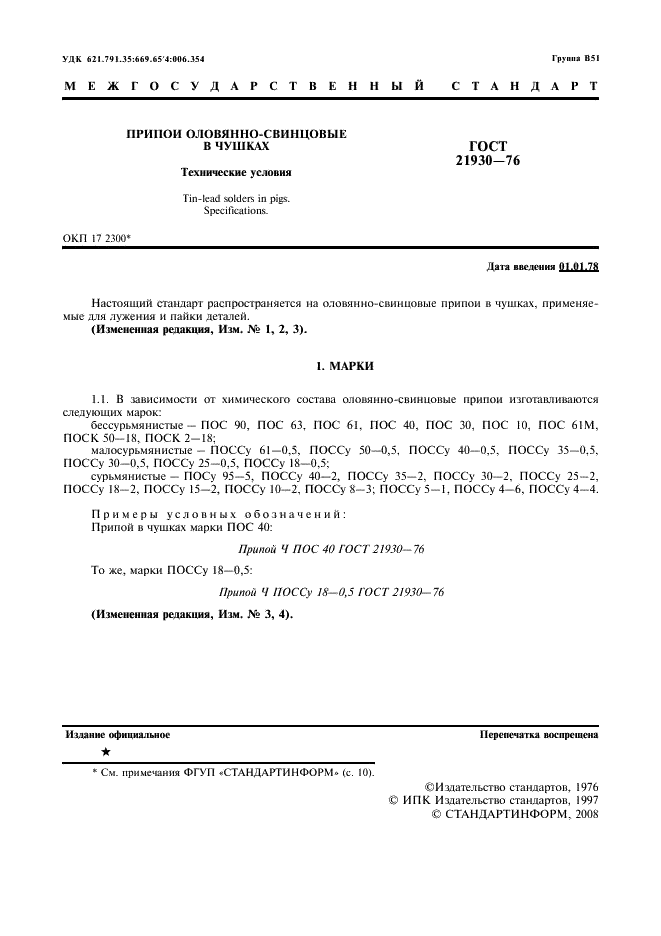 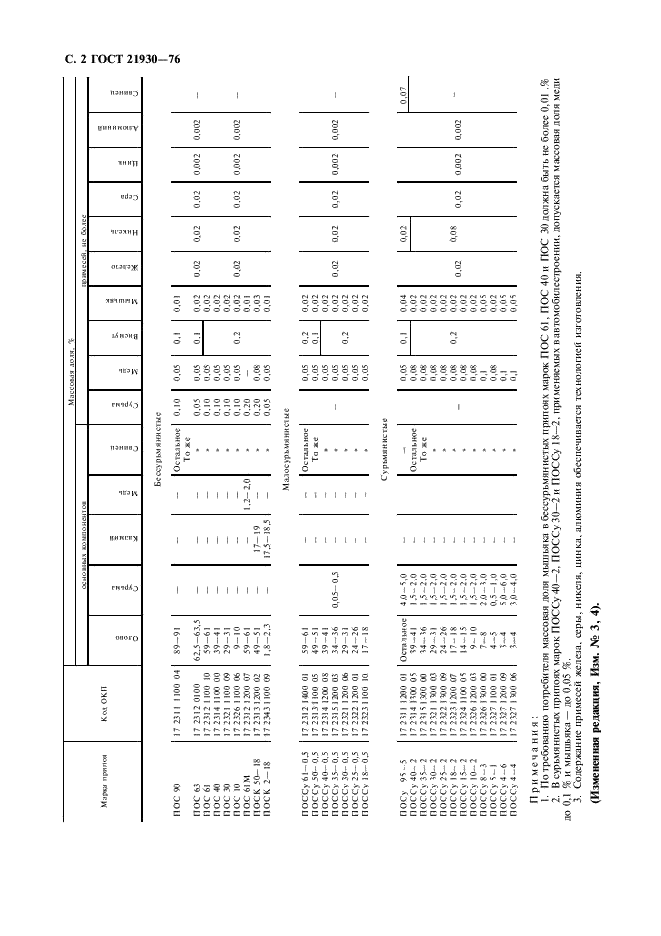 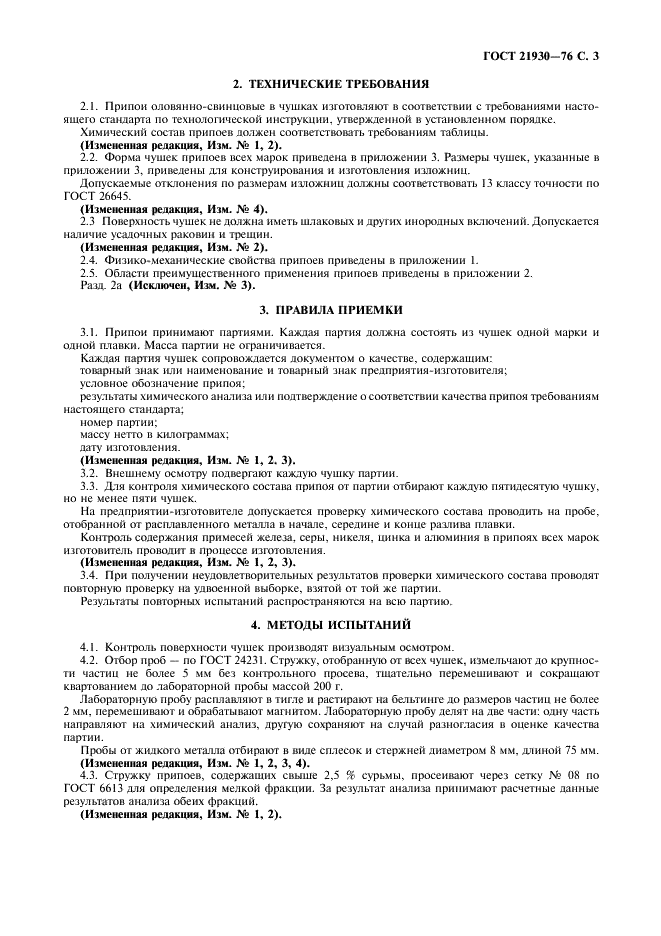 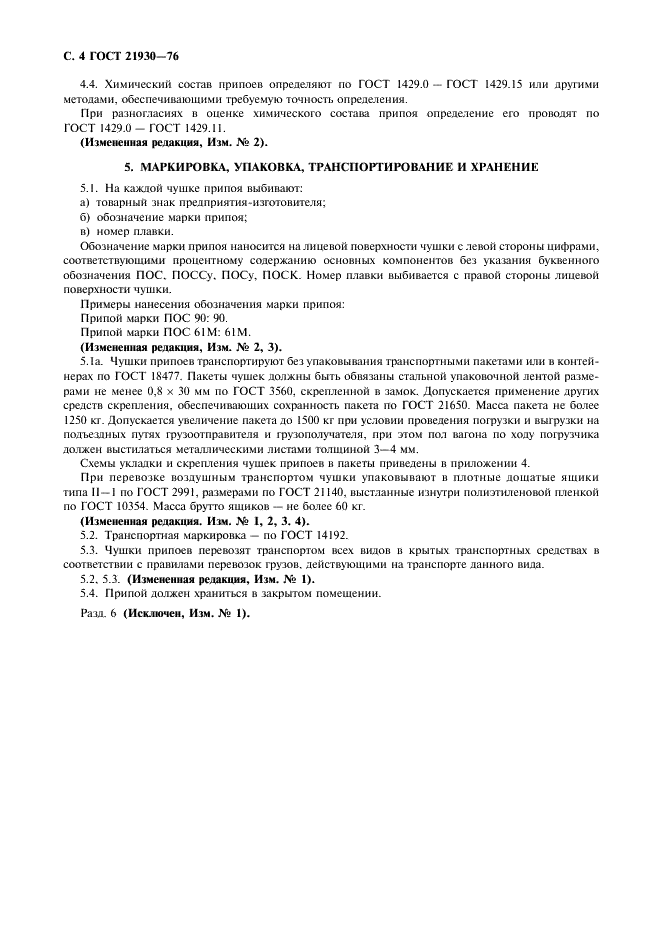 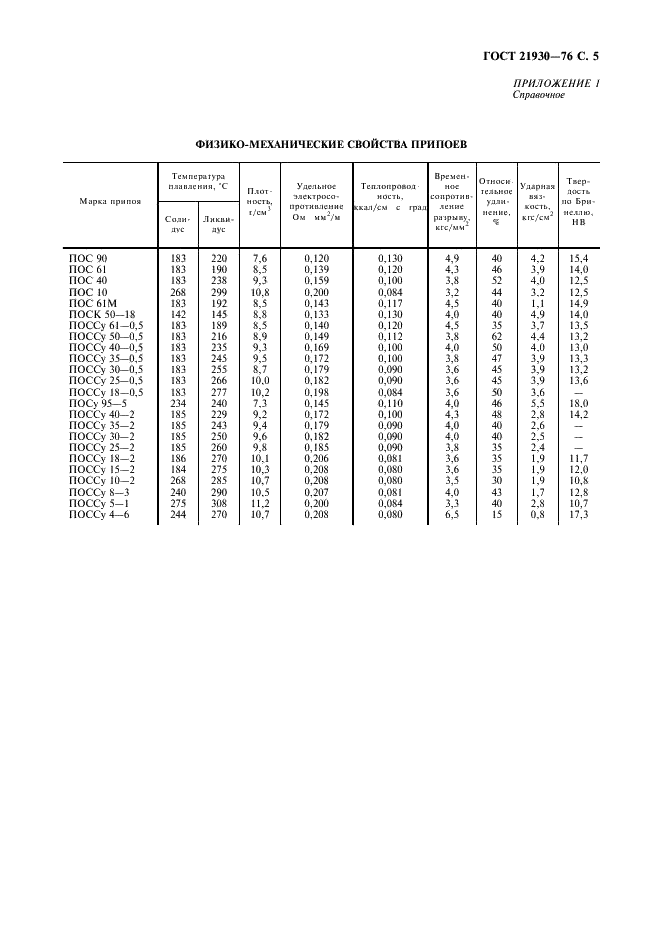 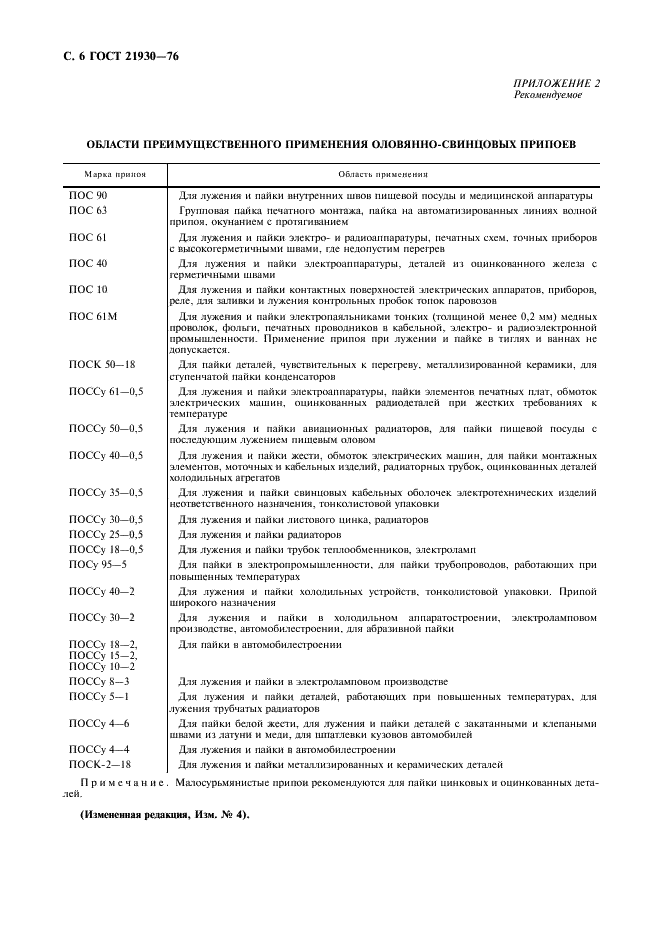 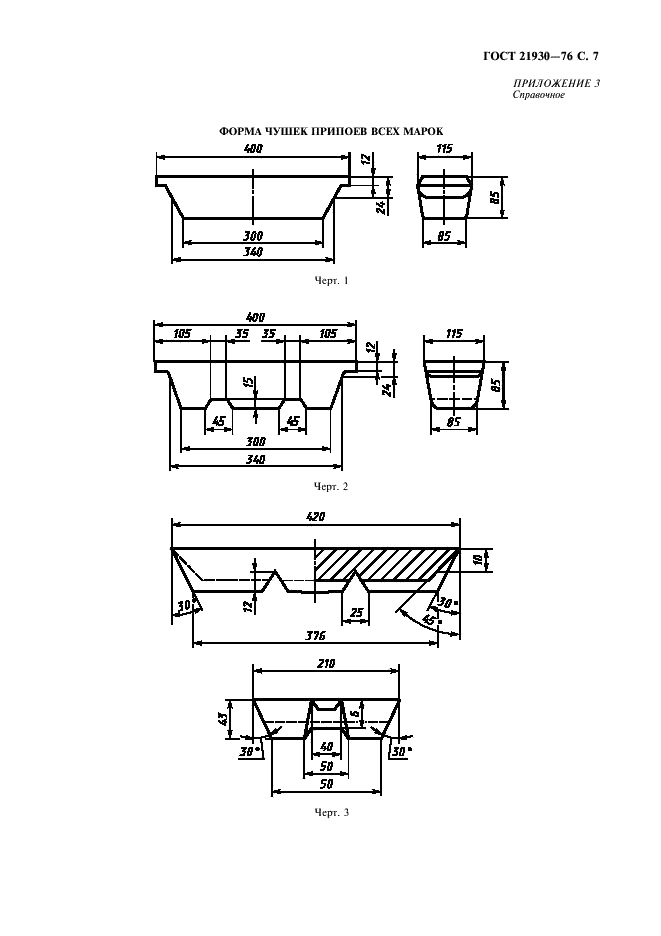 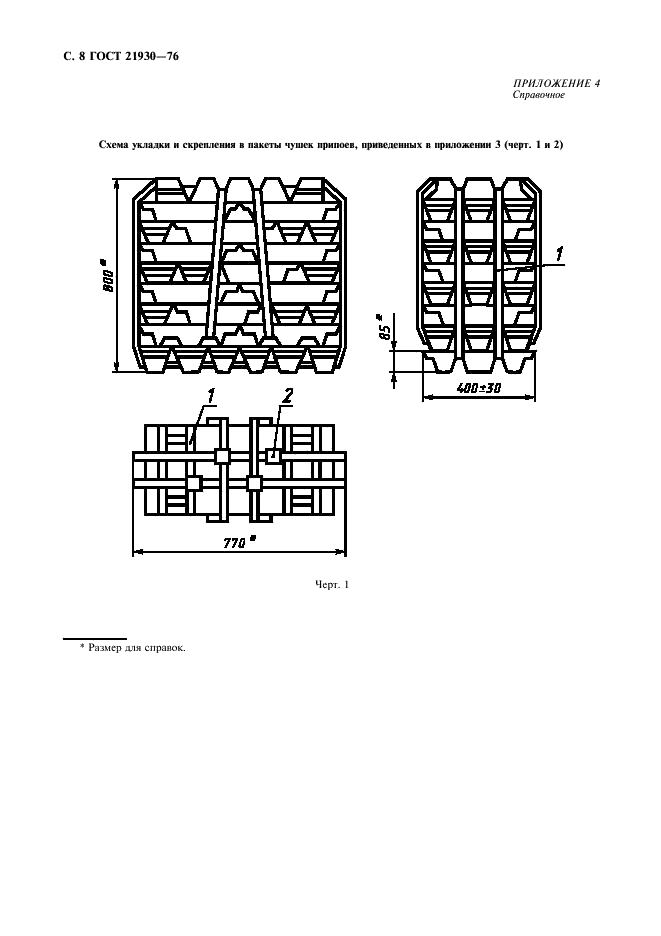 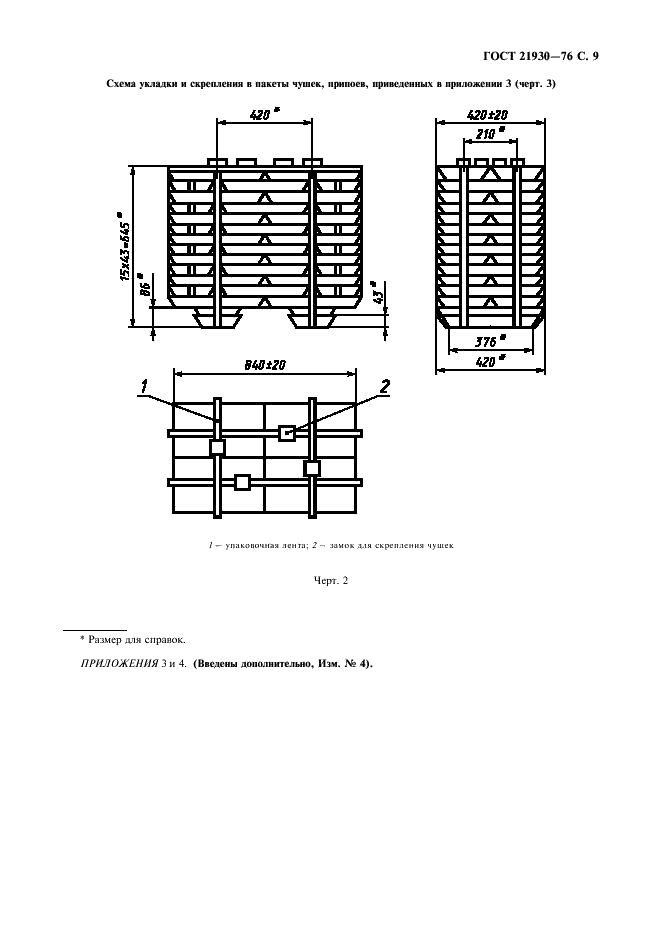 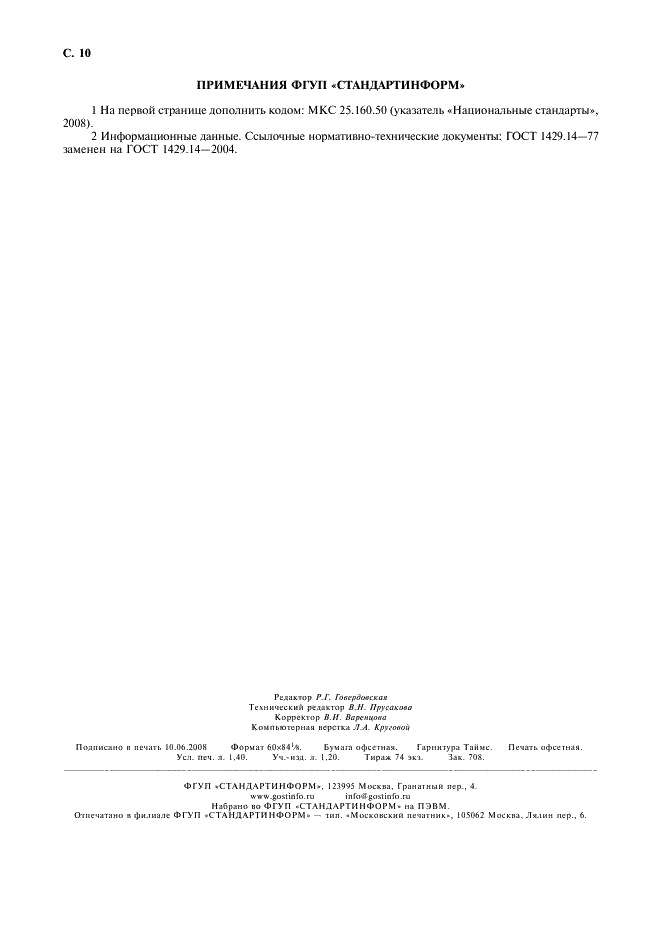 